BDTADrop In & Learn ClassesNovember 15th, 22nd, 29th, December 6th6:30 PM-7:30 PM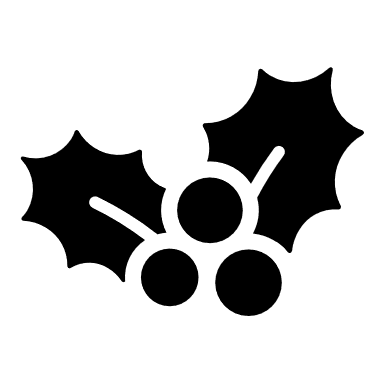 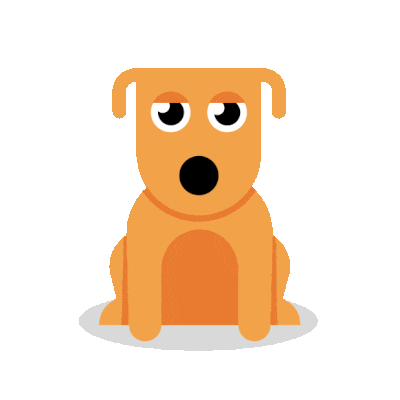 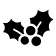  Name______________________________________Address_____________________________________Phone______________________________________E-Mail_______________________________________Dog’s Name_______________________Age____________Breed___________________What would you like help with? ______________________________________________________________________________________________________________________________________What date(s) are you interested in?Nov 15th ____   Nov 22nd ____  Nov 29th ____  Dec 6th  ____$10 per dateMail application, copy of up-to-date vaccinations and check made out to BDTA to:                     Nancy Kieffer         457 ½ Whitestown Rd.       Butler, PA  16001